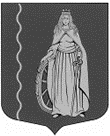 МУНИЦИПАЛЬНОЕ ОБРАЗОВАНИЕ «МУРИНСКОЕ ГОРОДСКОЕ ПОСЕЛЕНИЕ»ВСЕВОЛОЖСКОГО МУНИЦИПАЛЬНОГО РАЙОНАЛЕНИНГРАДСКОЙ ОБЛАСТИАДМИНИСТРАЦИЯПОСТАНОВЛЕНИЕ12.04.2023                                                                                          № 133 г. МуриноВ соответствии с Федеральными законами: от 06.10.2003 №131-ФЗ «Об общих принципах организации местного самоуправления в Российской Федерации», от 30.03.1999 № 52-ФЗ «О санитарно-эпидемиологическом благополучии населения» и от 10.01.2002 № 7-ФЗ «Об охране окружающей природной среды», решением совета депутатов муниципального образования «Муринское сельское поселение» Всеволожского муниципального района Ленинградской области от 06.02.2013 № 4 «Об утверждении Правил благоустройства территории муниципального образования «Муринское городское поселение» Всеволожского муниципального района Ленинградской области», в целях принятия действенных мер по наведению чистоты и порядка на территории поселения администрация муниципального образования «Муринское городское поселение» Всеволожского муниципального района Ленинградской областиПОСТАНОВЛЯЕТ:1. Внести в постановление администрации №128 от 10.04.2023г. о проведении мероприятий по весенней санитарной очистке территории муниципального образования «Муринское городское поселение» Всеволожского муниципального района Ленинградской области в 2023 году следующие изменения:  1.2. Пункт 2 постановления изложить в следующей редакции: определить 22 апреля 2023 года (начало мероприятия в 10.00 часов) - Днем благоустройства и санитарной очистки территории муниципального образования «Муринское городское поселение» Всеволожского муниципального района Ленинградской области (далее - День благоустройства).1.3.  Приложение №2 к постановлению изложить в следующей редакции:I. Директору МКУ «ЦМУ» Смирновой С.В. в День благоустройства 22 апреля 2023 г:1. Привлечь работников МКУ «ЦМУ» к участию в санитарной уборке территорий по следующим адресам:- «Тропа здоровья» ул. Оборонная от д.24 до водонапорной башни;- Муринский парк.2. В срок не позднее 15 апреля 2023 года подать заявку в МБУ «СРТ» о количестве работников, задействованных в санитарной очистке территорий и количестве необходимого инвентаря.II. Директору МБУ «СРТ» Бобровской Е.А. в День Благоустройства 22 апреля 2023г.:1. Привлечь работников МБУ «СРТ» к участию в санитарной уборке территорий по следующим адресам:- вдоль Охтинской аллеи (аллея Каштанов);-территория вдоль Брачнева ручья от бульвара Менделеева до Охтинской аллеи.2. 22 апреля 2023г. организовать вывоз и утилизацию собранного мусора в результате санитарной уборки территории.3. 22 апреля 2023г. в День Благоустройства организовать и провести мероприятия по благоустройству и улучшению санитарного состояния территории поселения, согласно утвержденному плану-графику мероприятий.4.	Обеспечить инвентарем и материалами сотрудников администрации, работников МБУ «СРТ», МБУ «ЦБС» и МКУ «ЦМУ», а также представителей общественности. 6. Для бесперебойной работы штаба по проведению мероприятий по весенней санитарной очистке территории поселения - обеспечить служебный автотранспорт с водителем.7. Проинформировать население дер. Лаврики путем размещения объявлений о проведении мероприятий с 10 апреля 2023 года по 08 мая 2023 года, а также 22 апреля 2023 г. Дня Благоустройства на информационных стендах и стендах всех многоквартирных домах дер. Лаврики.8.	Организовать в День Благоустройства пункт выдачи инвентаря и материалов населению по адресу: дер. Лаврики, у вагона-бытовки с 10 час.00 мин. 22 апреля 2023 г.III. Директору МБУ «ЦБС» Тыщенко А.Н. в День Благоустройства 22 апреля 2023г.:Привлечь сотрудников МБУ «ЦБС» к участию в санитарной уборке территорий, а именно: - набережной реки Охта, включая общественную территорию «Школьный спуск».2. В срок не позднее 15 апреля 2023 года подать заявку в МБУ «СРТ» о количестве работников, задействованных в санитарной очистке территорий и количестве необходимого инвентаря.IV. Директору МБУ «Похоронная служба» Галиновскому С.Н. в День Благоустройства 22 апреля 2023г.:1. Привлечь сотрудников МБУ «Похоронная служба» к участию в санитарной уборке территорий, а именно: - Нового Муринского кладбища; -Старого Муринского кладбища, включая: братское захоронение советских летчиков аэродрома «Гражданка» - Мемориал «Авиаторам Балтики», братскую могилу воинов, погибших от ран и болезней, полученных на фронтах Великой Отечественной войны в 1941-1942 годах, памятник «Жителям Муринского сельского совета, погибших на фронтах ВОВ», памятник «Работникам Окружного склада №70».V. Начальнику отдела ЖКХ и благоустройства администрации МО «Муринское городское поселение» Лопухину С.Н. в День Благоустройства 22 апреля 2023г.:1.Организовать участие в санитарной уборке представителей Совета депутатов МО «Муринское городское поселение».2. Привлечь сотрудников администрации МО «Муринское городское поселение» к участию в санитарной уборке территорий, а именно: -прилегающей к автомобильной дороге по ул. Оборонной от дома № 2 до дома №36 сотрудников администрации.4.  В срок не позднее 15 апреля 2023 года подать заявку в МБУ «СРТ» о количестве работников администрации, задействованных в санитарной очистке территорий и количестве необходимого инвентаря.1.4. Приложение №4 к постановлению изложить в следующей редакции:I. Руководителям предприятий и организаций независимо от форм собственности организовать и провести с 10 апреля 2023 года по 08 мая 2023 года, а также 22 апреля 2023 г. в День благоустройства следующие мероприятия:1. Обеспечить массовое участие трудовых коллективов в проведении месячника по благоустройству и произвести комплекс мероприятий по уборке и благоустройству территорий, непосредственно прилегающих к границам предприятий на расстоянии 10 м. от их границ.2. Очистку территорий, в том числе газонов, пешеходных тротуаров, подъездных и внутриквартальных дорог, прилегающих территорий от мусора, песка с использованием для очистки и вывоза соответствующей техники. 3. Ремонт, восстановление и промывку визуальной информации на зданиях.4. Ремонт, помывку и покраску фасадов зданий и построек, уличных урн, въездных ворот, ограждений (заборов, оград и т.д.), парадных дверей, малых архитектурных форм.5. Агротехнические мероприятия по уходу за газонами, зелеными насаждениями, по обрезке и посадке кустарников и деревьев, посеву травы и посадке цветов.II. Генеральному директору ООО «ОО «АЛБ-ПО» Битюговой А.Г. обеспечить безопасность мероприятий в Дни благоустройства 22 апреля 2023 г.III. Рекомендовать ООО «ЭКО-Сервис» и ИП «Авакян»:1. Организовать и произвести прием, вывоз мусора собранных во время проведения весенней санитарной очистки, с последующим перемещением на централизованные места сбора.IV. Рекомендовать застройщикам, ведущих свою деятельность на территории муниципального образования «Муринское городское поселение», привлечь к участию сотрудников и произвести санитарную очистку территории, прилегающей к строительным площадкам в пределах 10-метровой зоны.V. Информацию о выполненных мероприятиях направить в адрес администрации МО «Муринское городское поселение» по электронной почте на адрес: kan-murino@yandex.ru в срок до 08 мая 2023 г.1.5. Приложение №5 к постановлению изложить в следующей редакции:Руководителям управляющих компаний, председателям ТСЖ и ЖСК выполнить с 10 апреля 2023 года по 08 мая 2023 года, а также 22 апреля 2023г. в День благоустройства следующие мероприятия:1. В срок до 07 апреля 2023 г. представить планы мероприятий по санитарной очистке и благоустройству подведомственных территорий.2. Провести разъяснительную работу в коллективах и среди населения по активному участию в благоустройстве территории.3. Информировать население путем размещения планов мероприятий на информационных стендах всех многоквартирных домах, находящихся в управлении.4. Подготовить материальную базу и обеспечить необходимым инвентарем, материалами и техникой участников весеннего месячника, с организацией пунктов выдачи инвентаря.5. Произвести очистку подвальных помещений в многоквартирных домах и обеспечить доступность прохода ко всем элементам инженерных сетей.6. Произвести очистку внутридомовых территорий, в том числе газонов, пешеходных тротуаров, подъездных и внутриквартальных дорог от мусора, песка с использованием для очистки и вывоза соответствующей техники.7. Произвести мытье окон на лестничных клетках.8. Провести ремонт и покраску оборудования на детских и спортивных площадках.9. Провести ремонт, помывку и покраску фасадов многоквартирных домов, парадных дверей, уличных урн, скамеек, газонных ограждений, малых архитектурных форм, контейнерных площадок для сбора ТБО.10. Произвести завоз песка в песочницы.11. Провести агротехнические мероприятия по уходу за газонами (в т.ч. посев газонных трав), зелеными насаждениями, обрезку и посадку кустарников и деревьев.12. Информацию о выполненных мероприятиях направить в адрес администрации МО «Муринское городское поселение» по электронной почте на адрес: kan-murino@yandex.ru в срок до 08 мая 2022 года.2. Опубликовать настоящее постановление в газете «Муринская панорама» и на официальном сайте муниципального образования «Муринское городское поселение» Всеволожского муниципального района Ленинградской области в сети Интернет.3. Настоящее постановление вступает в силу с момента его опубликования.4. Контроль над исполнением постановления возложить на заместителя главы администрации Бекетова А.Н.Глава администрации	                                                                         А.Ю. Белов О внесении изменений в постановление администрации №128 от 10.04.2023 о проведении мероприятий по весенней санитарной очистке территории муниципального образования «Муринское городское поселение» Всеволожского муниципального района Ленинградской области в 2023 году